THANK YOU SPONSORS! 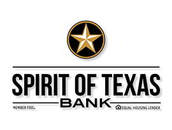 Spirit of Texas Bank 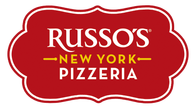 Russo's New York Pizzeria- Conroe 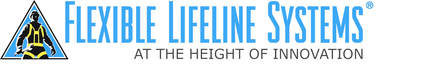 Flexible Lifeline Systems 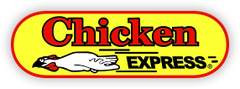 Chicken Express - Conroe 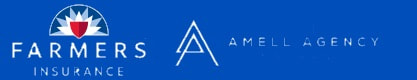 The Amell Agency 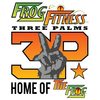 E.S.E We Make Tracks INC  